FUNDAÇÃO EDUCACIONAL CLAUDINO FRANCIO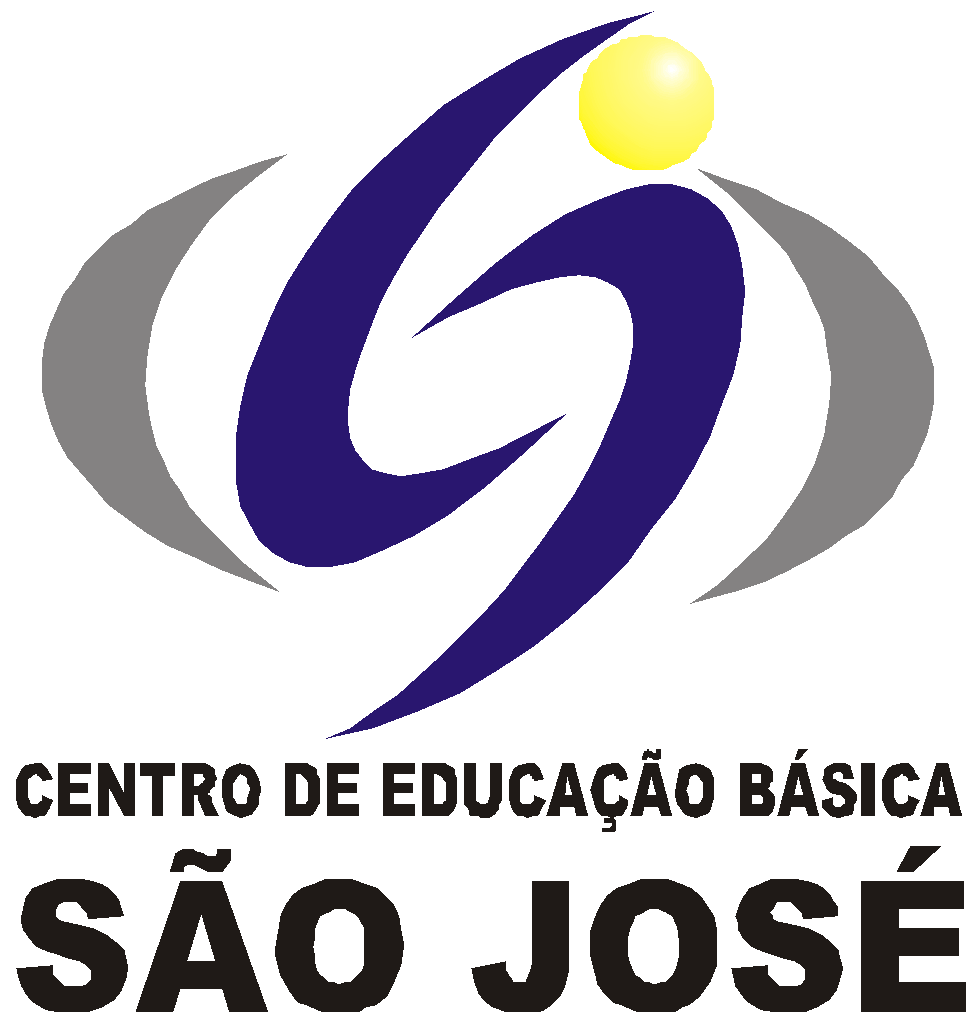 CENTRO DE EDUCAÇÃO BÁSICA SÃO JOSÉ                           Roteiro de Estudo Semanal 2º ano B Professora AngélicaConteúdo Programático de 31 de agosto a 04 de setembroSenhores Pais, Os alunos do grupo de risco ou que optarem por permanecer em casa deverão acompanhar a transmissão das aulas on-line das 13h às 17h, seguindo o Roteiro de Estudos. As famílias dos alunos que desejarem retornar para as aulas presenciais deverão entrar em contato com a coordenação.Este é o link FIXO para todas as aulas, todos os dias: meet.google.com/uiw-gnic-xvs                                                                                                                       Atenciosamente, Equipe Pedagógica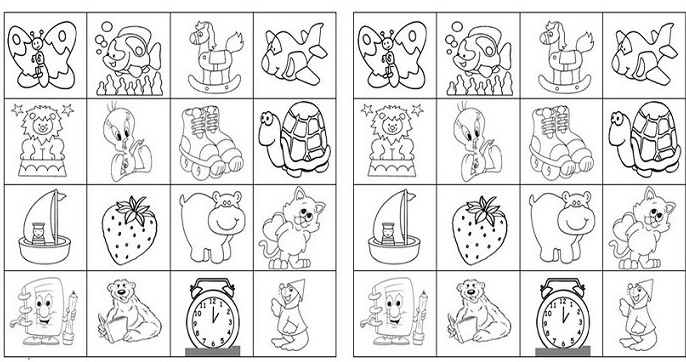                                                                                  31/08/2020                                                                                 31/08/2020                                                                                 31/08/2020HORÁRIOSEGUNDACONTEÚDOS13h – 13h50MATEMÁTICAAmassa a massa pág. 38 a 43..13h50 – 14h40MATEMÁTICAAmassa a massa pág. 38 a 43.INTERVALOSERÁ EM SALA DE AULA15h - 15h50PORTUGUÊSJogo Lince do folclore, (Regras) pág. 10915h50 -16h40PORTUGUÊSFicha do Mito pág. 4316h40 - 17hPORTUGUÊSFicha do Mito pág. 43 Matemática; TAREFA DE CASA: 1)  Lição 8 de Matemática, p. 78.                                                                        2) Caderno de leitura - Texto - para sexta -feira.   Anexo 1.                                                                                     01/09/2020                                                                                 01/09/2020                                                                                 01/09/2020HORÁRIOTERÇACONTEÚDOS13h – 13h50REC AQUÁTICAATIVIDADE: DançaRealização da atividade: A partir dos vídeos, as crianças deverão dançar no ritmo e realizar as coreografias.13h50 – 14h40PORTUGUÊS Pontuação, pág. 44 a 46INTERVALOSERÁ EM SALA DE AULA.15h - 15h50PORTUGUÊSPontuação, pág. 44 a 4615h50 -16h40PORTUGUÊSPontuação, pág. 44 a 4616h40 - 17hMatemática       LIMLIM (SEQUÊNCIA)TAREFA DE CASAPortuguêsLição de casa 3. página 94.                                                                                02/09/2020                                                                                02/09/2020                                                                                02/09/2020HORÁRIOQUARTACONTEÚDOS13h – 13h50MÚSICAPágina 8 da apostila do 2º Semestre13h50 – 14h40ARTESContinuação do trabalho com o ponto - Página 51.Trazer barbante para trabalharmos com as linhas na arte.OBS: barbante de crochê ou mesmo lã. (1 metro)Profª MarleteINTERVALOSERÁ EM SALA DE AULA15h - 15h50INGLÊS ABIELLYApostila 3 - Lesson 2 - Listening Exercises.15h50 -16h40GEOGRAFIAE o meio ambiente, pág.167 a 169.16h40 - 17hHISTÓRIAOnde encontramos a história de um tempo passado? Pág.129,130 e 131.TAREFA DE CASAHistória Lição de casa 1. pág. 146                                                                                 03/09/2020                                                                                 03/09/2020                                                                                 03/09/2020HORÁRIOQUINTACONTEÚDOS13h – 13h50CIÊNCIASApostila, p. 113 a 118.vídeo: https://www.youtube.com/watch?v=IM7Ki0-Mh7M13h50 – 14h40CIÊNCIASApostila, p. 113 a 118.vídeo: https://www.youtube.com/watch?v=IM7Ki0-Mh7MINTERVALOSERÁ EM SALA DE AULA15h - 15h50MATEMÁTICAComparando as massas, pág. 44 até 49.15h50 -16h40MATEMÁTICAComparando as massas, pág. 44 até a 49.16h40 - 17hMATEMÁTICAComparando as massas, pág. 44 até a 49.TAREFA DE CASAMatemáticaLições de casa 9,  p. 79 .                                                                                 04/09/2020                                                                                 04/09/2020                                                                                 04/09/2020HORÁRIOSEXTACONTEÚDOS13h – 13h50INGLÊS ABIELLYApostila 3 - Lesson 3 - Goldilocks and the three bears - Vocabulary.13h50 – 14h40EDUCAÇÃO FÍSICAAtividade: Jogo da MemóriaRealização da atividade: Imprimir, pintar e recortar as imagens. Com as peças prontas, virar todas com as imagens para baixo e definir quem começa jogando. Virar duas imagens por vez, se achar duas iguais, guarda as que acertou e continua jogando, se errar passa a vez. Vence quem conseguir achar mais pares.Material: imprimir a imagem, lápis de cor, giz de cera ou canetinha, tesoura.INTERVALOSERÁ EM SALA DE AULA15h - 15h50CIÊNCIASHigiene pessoal; pág. 119 a 121.15h50 -16h40PORTUGUÊSProdução textual “A casa”.Anexo 2.16h40 - 17hMATEMÁTICA Continuação da atividade anterior, 50 e correção da tarefa.TAREFA DE CASACiências Lição de casa 3. pág. 167 e 168.Data comemorativa 7 de setembro - Independência do Brasil.Vídeo: https://www.youtube.com/watch?v=ZqO7zRY0sAo